Activity: Share your workActivity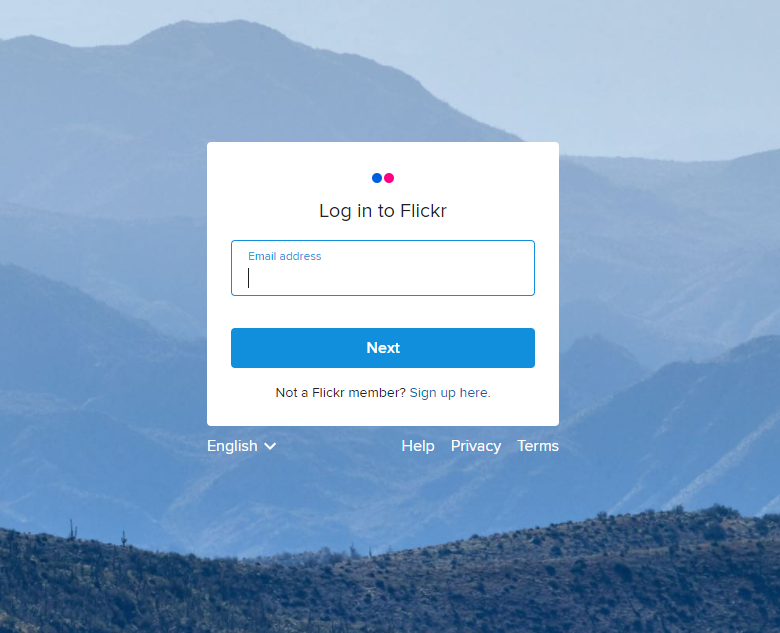 Use your mobile phone to take a picture (object, landscape, food etc). Share your work on a Creative Commons platform like flickrCreate an account in flickrUpload your photoChoose a license for your photo You can also rename your photo, add description and add tags to enhance findabilityShare your photo by posting its link on the padlet. Add the title of the photo and a short description of the license you selected